государственное бюджетное профессиональное образовательное учреждение Ростовской области «Шахтинский педагогический колледж»Технологическая карта урока окружающего мира,проведенного в МБОУ СОШ №21 г.Шахты, в 3 «Б» классестуденткой группы 3Б, ГБПОУ РО «ШПК»Бунеевой Яной ЕвгеньевнойУчитель: Акимова Оксана АлександровнаПреподаватель: Буракова Татьяна ИвановнаДата проведения: 13.09.2019гПодпись учителя:Подпись преподавателя-руководителя практики:Оценка:Дата: 13.04.2018ФИО учителя: Акимова Оксана АлександровнаКласс: 3 «Б»ФИО практиканта: Бунеева Яна ЕвгеньевнаТехнологическая карта урока окружающего мираХод урокаЦелевой блокЦелевой блокТема:«Труд ремесленника. Русские оружейники»Педагогическая цель:обобщить знания учащихся о правописании безударных окончаний имён существительных.обобщить знания учащихся о правописании безударных окончаний имён существительных.обобщить знания учащихся о правописании безударных окончаний имён существительных.Создать условия для получения информации о труде ремесленника, рассмотреть понятие «оружейник» и познакомить с видами оружия ремесленниковПланируемые  результаты:Предметные: Развивать умения использовать приобретённые знания для решения поставленных задачНаучить пользоваться толковым словарём для нахождения терминов по теме урокаПланируемые  результаты:Личностные УУД:  Осуществляют активное учебное взаимодействие; Вырабатывают адекватную позитивную самооценку рабочей деятельности; Стремятся к достижению положительных результатов в учёбе.Планируемые  результаты:Метапредметные УУД:*Регулятивные:Вносить необходимые коррективы в действие после его завершения на основе его оценки и учёта характера сделанных ошибок.     2.Уметь работать по коллективно составленному алгоритму действия;     3.Уметь оценивать правильность выполнения действия на уровне адекватной ретроспективной оценки;Планируемые  результаты:*Коммуникативные: Строить устные высказывания на заданную тему; Комментировать ответы других учащихся;Развить умения вступать в диалог.Планируемые  результаты:*Познавательные: Использование специальной терминологии; Развивать умение использовать приобретённые знания для решения поставленных задач      3. закреплять знания: находить ответы на вопросы, используя учебник и информацию, полученную на уроке;Инструментальный блокИнструментальный блокТип урока:Урок  закрепленияУчебно – методический комплексДоска, мел, учебник,индивидуальные карточкиОрганизационно-деятельностный блокОрганизационно-деятельностный блокОрганизация пространстваФронтальная работа, индивидуальнаяДействия обучающихсяУчастие в обсуждении проблемы. Формулируют собственное мнение и учатся аргументировать его.  Оценивают правильность выполнения заданий.ЭтапыДеятельность практикантаДеятельность учащихсяПланируемые результатыОрганизация начала урокаПроверка домашнего заданияАктуализация знанийФИЗМИНУТКАПервичное закрепление    ТЕСТСамостоятельная работаЗдравствуйте ребята! Проверьте готовность к уроку (дневник,учебник,пенал)Пересказ о труде ремесленникаСтраницы учебника (109-115)-Какой раздел изучаем?-Сегодня продолжим знакомство с этим разделом-Заброшенная деревня, утонувшие в сугробах избы. Тусклый огонёк чуть брезжит из одинокого окошка.Давайте заглянем внутрь…-На слайде (прялка, веретено, ткацкий станок)-Ребята, а вы знаете что это за предметы?-Верно! Давайте отправимся в виртуальный музей и посмотрим, как выглядели прялки и как ими пользовались -Скажите, все ли прялки были похожи друг на друга?-А что их отличало друг от друга?
Совершенно верно!-Давайте рассмотрим составляющие части прялки-Рассмотрим составляющие части веретена-Рассмотрим составляющие части ткацкого станка ВИДЕО ( 1 минута) как работает ткацкий станокНаклонилась сперваКнизу наша голова(наклон вперёд)Вправо-влево мы с тобойПокачаем головой.(наклоны в стороны)Ручки за голову, вместеНачинаем бег на месте.(имитация бега)Уберём и я, и выРуки из-за головы.(ПРИЛОЖЕНИЕ 1)- Как вы понимаете пословицу «Оружие — сила бойца, используй его до конца »-Как называется человек, который изготавливает оружие ?Сегодня мы с вами поговорим о РУССКИХ ОРУЖЕЙНИКАХ-Самостоятельно ознакомьтесь с тексиом учебника на стр.121 и приготовьтесь отвечать на вопросы1. Что такое кольчуга? (слайд)2.Назовите перечисленные в тексте  (слайд)элементы доспехов- Посмотрите на герб Тулы.- Как думаете, чем там занимаются люди, посмотрев на герб?- Давайте проверим ваши предположения. Прочитайте статьюсо стр. 122 – 123.- О чем говорится в статье?- Чем же занимались в Туле?- Прочитайте статью на стр. 125, и скажите, где еще создавали оружие.- О каком мастере вы узнали?- А кто знает, чем знаменита Царь-пушка?(слайд) Критерии оценивания и ответы на слайдеОцените работу и поменяйтесь обратно-Поднимите руку кто получил отметку 5-Кто получил оценку 4-Кто получил отметку 3Приветствуют учителя.Воспринимают на слух, визуально контролируют готовность к уроку.Пересказывают текстКак трудились наши предкиНетВсе они были разными, имели различные узорыВыполняют тест в течении 1минутыСила бойца заключается не только в нём самом, но и в  его оружии. Использование  оружия  даёт большие шансы на победуОружейникЧитают текст учебникаЖелезные налокотники,шлем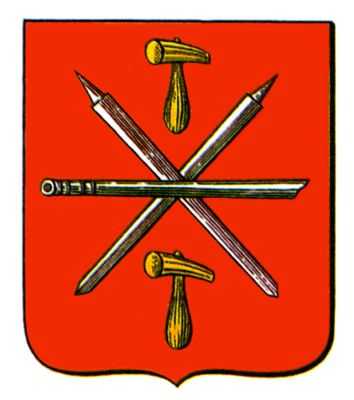 Андрей ЧоховЗнаменитая Царь-пушка, являющаяся неотъемлемой частью выставочной экспозиции Московского Кремля, была создана в 1586 году. Ее отливал на Пушечном дворе знаменитый мастер Андрей Чохов по приказу Федора Ивановича - царя Государства Российского. Имя создателя необычной пушки гигантских размеров история сохранила, поскольку оно было выгравировано на массивном стволе, как и год ее отливки.Выполняют работу Личностные: самоорганизация.Регулятивные: способность регулировать свои действия, прогнозировать деятельность на уроке; саморегуляция.Познавательные: общеучебные – осознанное речевое высказывание в устной форме; формулирование ответов на вопросы учителя;Коммуникативные: планирование учебного сотрудничества с учителем и сверстниками, формирование готовности слушать собеседника и вести диалог.Личностные: развитие мотивов учебной деятельности и формирование личностного смысла учения.Коммуникативные: планирование учебного сотрудничества с учителем и сверстниками.Познавательные: общеучебные – формулирование ответов на вопросы учителя; построение полных речевых высказываний; логические – дополнение и расширение имеющихся знаний. Коммуникативные: формирование умения наблюдать за действиями партнера, готовности слушать собеседника и вести диалог.Личностные: проявление интереса к новому учебному материалу.Познавательные: умение структурировать знания; построение логической цепи рассуждений, доказательств.Регулятивные: умение контролировать и оценивать свои действия, высказывать свое предположение;  во внутреннем плане – исследовать, «что уже знаете, а что ещё нет».Коммуникативные: планирование учебного сотрудничества с учителем и сверстниками при решении учебных проблем; умение принимать на себя ответственность за результат своих действий; формирование умения наблюдать за действиями партнера, готовности слушать собеседника и вести диалог.Познавательные:развитие широких познавательных интересов и мотивовумение выделять существенную информацию из данного материала.Коммуникативные: умение слушать и понимать других.Регулятивные: давать эмоциональную оценку деятельности группы, классаПознавательные: перерабатывать информацию (сравнивать)Личностные: стремление выполнять социально-значимую и социально-оцениваемую деятельностьКоммуникативные: умение вести учебное сотрудничество на уроке с учителем, одноклассникамиЛичностные:Формировать осознаннное положительное отношение к культурным ценностям, способствовать самооценке.Личностные: стремление выполнять социально-значимую и социально-оцениваемую деятельностИтог урокаРефлексия-Кто такой оружейник?-Расскажите о памятнике (с которым сегодня знакомились)-Что такое кольчуга?Поднимите правую руку те ,кому было всё понятноПоднимите левую руку те, кому было не понятно сегодня на урокеОтвечают на вопросыВыполняютЛичностные: осознание важности работы в коллективеРегулятивные: реализация оценивания свой деятельности